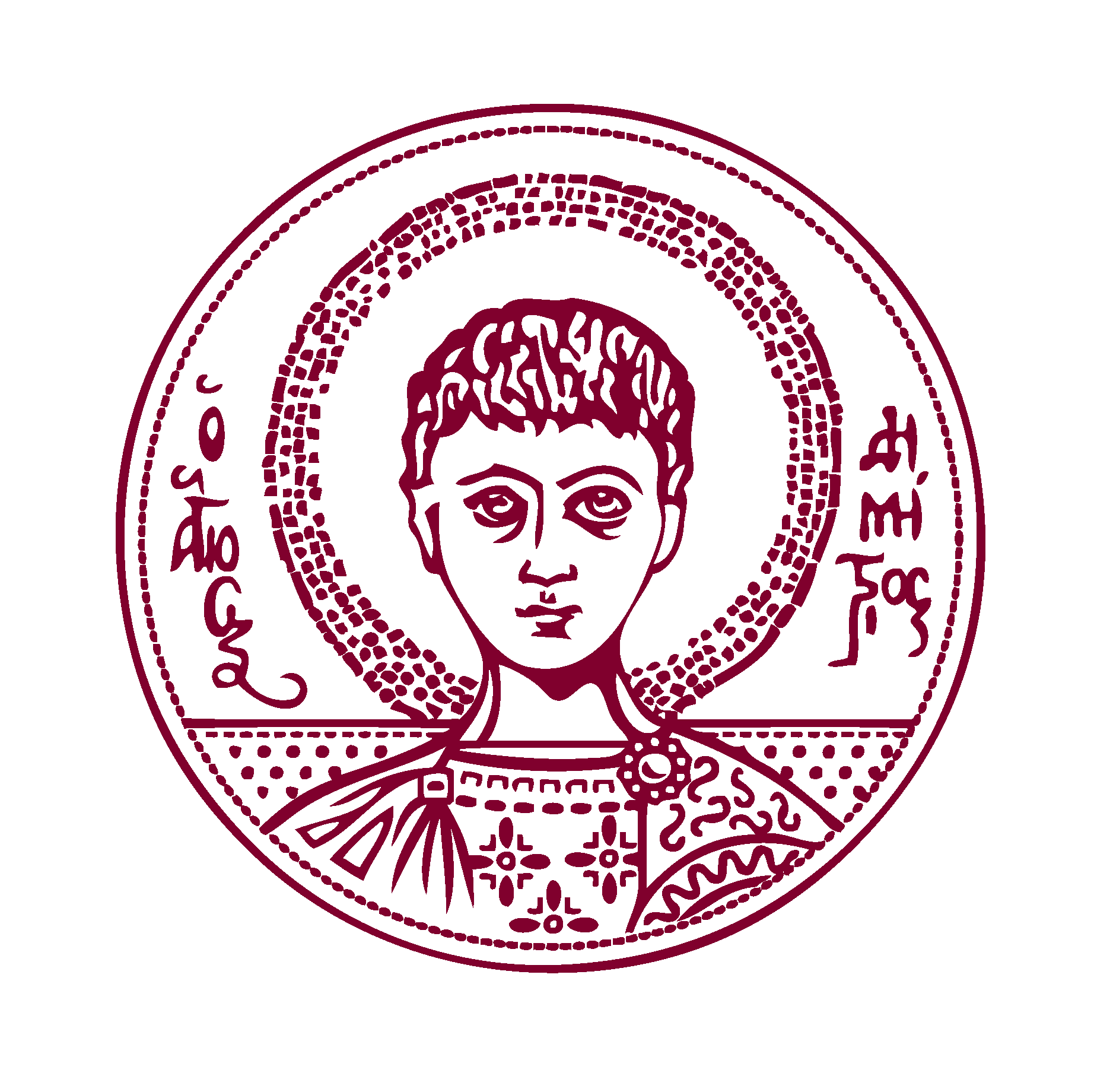 ΑΡΙΣΤΟΤΕΛΕΙΟ ΠΑΝΕΠΙΣΤΗΜΙΟ ΘΕΣΣΑΛΟΝΙΚΗΣΠΑΝΕΛΛΗΝΙΟ ΣΥΝΕΔΡΙΟΛογοτεχνική ανάγνωση στο σχολείο και στην κοινωνία20-22 Οκτωβρίου 2017Στο Αριστοτέλειο Πανεπιστήμιο Θεσσαλονίκης διοργανώνεται στις 20-22 Οκτωβρίου 2017 Πανελλήνιο Συνέδριο με θέμα: «Λογοτεχνική ανάγνωση στο σχολείο και στην κοινωνία». Το Συνέδριο διοργανώνεται με τη συνεργασία τεσσάρων Τμημάτων του ΑΠΘ: Παιδαγωγικό Τμήμα Δημοτικής ΕκπαίδευσηςΤμήμα Επιστημών Προσχολικής Αγωγής και ΕκπαίδευσηςΤμήμα Φιλολογίας, Τομέας Μεσαιωνικών και Νέων Ελληνικών ΣπουδώνΤμήμα Φιλοσοφίας & ΠαιδαγωγικήςΤο Συνέδριο θα εξετάσει πτυχές της λογοτεχνικής εκπαίδευσης, της διδασκαλίας δηλαδή της λογοτεχνίας στην εκπαίδευση σε όλες της τις παραμέτρους (δημιουργία σχετικών προγραμμάτων διδασκαλίας, περιεχόμενο και διδακτικές μέθοδοι, αξιολόγηση της ανταπόκρισης των μαθητών στην ανάγνωση των λογοτεχνικών κειμένων) αλλά και τους τρόπους με τους οποίους δημιουργούνται −στη δημόσια σφαίρα και σε μη εκπαιδευτικούς θεσμούς− παραστάσεις, εικόνες και αντιλήψεις για τη λογοτεχνία, τη σχέση των ανθρώπων με το βιβλίο και την ανάγνωση, τη διάδοση των λογοτεχνικών κανόνων, καθώς και τις πρακτικές προώθησης της ανάγνωσης στο δημόσιο χώρο. Οι θεματικές του Συνεδρίου αναλυτικά είναι οι εξής:Θεματικές του ΣυνεδρίουΛογοτεχνία και ιδεολογίαΤαυτότητες-Αναπαραστάσεις-Αξίες-ΓραμματισμόςΛογοτεχνική ανάγνωση και φύλοΑνάγνωση/γραφή και ανταπόκρισηΣχέση ανάγνωσης και γραφήςΠροφορικότητα και ανάγνωσηΑναγνωστικές πρακτικές μέσα στην οικογένειαΑναγνωστική ανταπόκριση παιδιών και εφήβων μέσα και έξω από το σχολείοΈρευνες αναγνωστικής συμπεριφοράς και αναγνωστικών προτιμήσεωνΟι εκπαιδευτικοί ως αναγνώστες Αντιλήψεις των μαθητών, των εκπαιδευτικών, των γονιών γύρω από την ανάγνωσηΠρογράμματα προώθησης της ανάγνωσης Προγράμματα δημιουργικής γραφήςΛογοτεχνία, ΜΜΕ και ΤΠΕΑνάγνωση εικόνωνΤο βιβλίο και η ανάγνωση στα ΜΜΕ Λογοτεχνία και ΤΠΕ Το παιδικό βιβλίο στο διαδίκτυοΗ ανάγνωση και η γραφή στις διαδικτυακές κοινότητεςΛογοτεχνική εκπαίδευση και θεσμοίΔημόσιες και σχολικές βιβλιοθήκες και ο ρόλος τουςΗ προώθηση της ανάγνωσης στο πλαίσιο της εκπαίδευσης ενηλίκωνΛογοτεχνία και μουσειακή εκπαίδευσηΛέσχες ανάγνωσηςΗ λογοτεχνία στην εκπαίδευσηΛογοτεχνική θεωρία και διδακτική πράξη Ιστορία του μαθήματος της Νεοελληνικής ΛογοτεχνίαςΔιδασκαλία της γλώσσας και διδασκαλία της λογοτεχνίας. Συγκλίσεις και αποκλίσειςΑνθολόγια λογοτεχνικών κειμένων όλων των βαθμίδων της εκπαίδευσης Λογοτεχνικός κανόνας- Σχολικός λογοτεχνικός κανόνας. Επιλογή λογοτεχνικών βιβλίων στο σχολείοΑναγνωστικές πρακτικές στην τυπική και ημιτυπική εκπαίδευσηΔιδασκαλία της λογοτεχνίας σε διαπολιτισμικά περιβάλλονταΔιδασκαλία της λογοτεχνίας και δημιουργική γραφήΗ αξιοποίηση των ΤΠΕ στη διδασκαλία της λογοτεχνίαςΠρογράμματα Σπουδών (παλαιά και νέα) για τη διδασκαλία της λογοτεχνίας σε Πρωτοβάθμια και Δευτεροβάθμια εκπαίδευση. Παραδείγματα εφαρμογών του πιλοτικού ΠΣ του 2011 Λογοτεχνία και άλλες τέχνες στην εκπαίδευση (εικαστικά, θέατρο, μουσική, κινηματογράφος)Αξιολόγηση των μαθητών στο μάθημα της λογοτεχνίαςΣχέση του μαθήματος της λογοτεχνίας με άλλα γνωστικά αντικείμεναΗ λογοτεχνία στην τριτοβάθμια εκπαίδευσηΟι ανακοινώσεις θα πρέπει να είναι πρωτότυπες, να περιέχουν σαφή ερευνητικά ερωτήματα, θεωρητική υποστήριξη και ερευνητική μέθοδο. Οι ενδιαφερόμενοι καλούνται να υποβάλουν τον τίτλο και την περίληψη (μέχρι 400 λέξεις) των ανακοινώσεών τους. Στην περίληψη θα πρέπει να είναι σαφές σε ποια θεματική του Συνεδρίου εντάσσεται η ανακοίνωση. Στο ίδιο αρχείο θα πρέπει να περιλαμβάνεται σύντομο (μέχρι 200 λέξεις) βιογραφικό σημείωμα. Επιλογή από τις ανακοινώσεις του Συνεδρίου θα εκδοθούν σε συλλογικό τόμο από τις εκδόσεις Gutenberg.Οι περιλήψεις θα σταλούν μέχρι την 31η Δεκεμβρίου 2016 ηλεκτρονικά στη διεύθυνση: litauth2017@gmail.com Σημαντικές ημερομηνίες του Συνεδρίου:Αποστολή περίληψης έως 31/12/2016Απάντηση για την αποδοχή 30/4/2017Ανάρτηση του προγράμματος 30/6/2017Διεξαγωγή Συνεδρίου 20-22/10/2017Το Συνέδριο δεν θα έχει παράλληλες συνεδρίες, ούτε τέλος εγγραφής. Βεβαιώσεις παρακολούθησης θα δοθούν την τελευταία μέρα σε όσους έχουν εγγραφεί μέχρι τις 19/10/2017 ηλεκτρονικά στη διεύθυνση litauth2017@gmail.com ή σε όσους εγγραφούν στη γραμματεία του Συνεδρίου την πρώτη μέρα διεξαγωγής του.Η οργανωτική επιτροπή του Συνεδρίου:ΠρόεδροςΒενετία Αποστολίδου, Καθηγήτρια ΠΤΔΕ AΠΘΓραμματέαςΕλένη Χοντολίδου, Αναπληρώτρια Kαθηγήτρια Τμήμα Φιλοσοφίας & Παιδαγωγικής AΠΘΤαμίαςΚατερίνα Τικτοπούλου, Αναπληρώτρια Καθηγήτρια, Τμήμα Φιλολογίας AΠΘΜέληΒασίλης Αλεξίου, Επίκουρος Καθηγητής, ΠΤΔΕ AΠΘΣοφία Γαβριηλίδου, Αναπληρώτρια Καθηγήτρια, ΤΕΠΑΕ ΑΠΘΜένη Κανατσούλη, Καθηγήτρια, ΤΕΠΑΕ AΠΘ Ανδρέας Καρακίτσιος, Καθηγητής, ΤΕΠΑΕ AΠΘΔημήτρης Κόκορης, Επίκουρος Καθηγητής, Τμήμα Φιλοσοφίας & Παιδαγωγικής AΠΘΤασούλα Μαρκομιχελάκη, Επίκουρη Καθηγήτρια, Τμήμα Φιλολογίας AΠΘΣούλα Μητακίδου, Καθηγήτρια, ΠΤΔΕ AΠΘΜιχάλης Γ. Μπακογιάννης, Επίκουρος Καθηγητής, Τμήμα Φιλολογίας AΠΘ